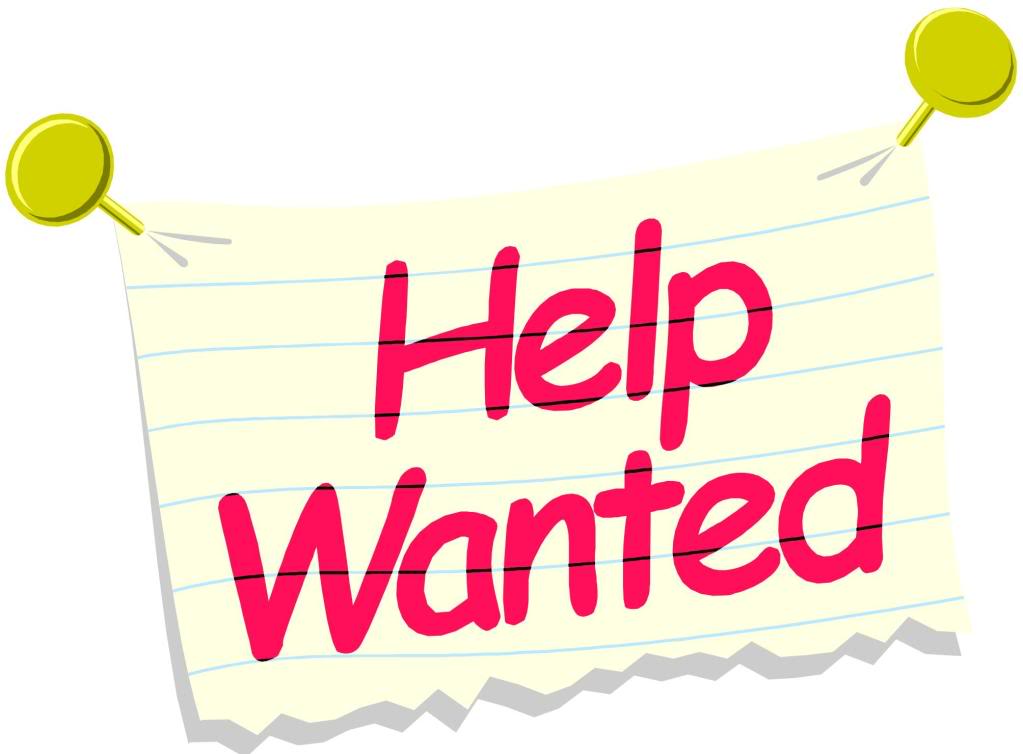 Looking for something to do on an occasional basis while the kids are in school? We are looking for Substitute Kitchen Staff for Highland Community School District! Hours are generally 7:45 am to 1:15 pm (but we can be a little flexible) Must be able to lift / carry up to 65 pounds, able to work in a very warm environment, able to stand / walk on a cement floor for the entire work shift, and must enjoy being around kids. Majority of shift is spent at the main kitchen in the high school but may be required to travel to either elementary school or middle school as needed. Substitutes are either booked in advance or I will call up to 9:00 pm the evening before or starting at 6:00 am for subs needed day of. You don’t have to be available every time we call, if you are, great!       If you’re not, we just go to the next name on the list! (& will try another time) If interested or have questions, please contact Rachel Cerny at rcerny@highland.k12.ia.us or 319-648-2891. 